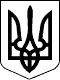 ВЕЛИКОСЕВЕРИНІВСЬКА СІЛЬСЬКА РАДА
КРОПИВНИЦЬКОГО РАЙОНУ КІРОВОГРАДСЬКОЇ ОБЛАСТІВОСЬМА СЕСІЯ ВОСЬМОГО СКЛИКАННЯРІШЕННЯвід «» червня 2021 року 				№ с.Велика СеверинкаПро внесення змін до рішення
від 24 грудня 2020 року № 49«Про 
бюджет Великосеверинівської сільської територіальної громади на 2021 рік»(код бюджету 11507000000)Відповідно до ст.26 Закону України «Про місцеве самоврядування в Україні» та ст. 8, 24, 78 Бюджетного кодексу України, СІЛЬСЬКА РАДА ВИРІШИЛА:1.Внести зміни до рішення сесії Великосеверинівської сільської ради від 24грудня 2020 року № 49 «Про бюджет Великосеверинівської сільської територіальної громади на 2021рік», а саме:1.1.Внести зміни в річний та помісячний розпис асигнувань загального фонду у розрізі функціональної та економічної класифікації видатків згідно з додатком 3 до цього рішення. 2.Внести зміни до переліку місцевих Програм, які фінансуватимуться у 2021 році за рахунок коштів бюджету,згідно з додатком 7 до цього рішення.3.Контроль за виконанням даного рішення покласти на постійну комісію сільської ради з питань планування, фінансів, бюджету, соціально-економічного розвитку та інвестицій планування.Сільський голова	Сергій ЛЕВЧЕНКО